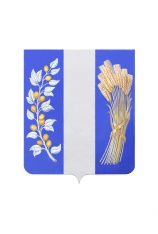 АДМИНИСТРАЦИЯ МУНИЦИПАЛЬНОГО ОБРАЗОВАНИЯ «БИЧУРСКИЙ РАЙОН» РЕСПУБЛИКИ БУРЯТИЯБУРЯАД УЛАСАЙ «БЭШҮҮРЭЙ АЙМАГ» ГЭҺЭН НЮТАГАЙ ЗАСАГАЙ БАЙГУУЛАМЖЫН ЗАХИРГААНРАСПОРЯЖЕНИЕ29 января 2024 года                                                                            № 23-рс. Бичура О внесении изменений в распоряжение МКУ Администрация МО «Бичурский район» от 29.10.2021г. № 489-р «Об утверждении Перечня муниципальных программ муниципального образования «Бичурский район»В соответствии с разделом III Порядка разработки, реализации и оценки эффективности муниципальных программ муниципального образования «Бичурский район», утвержденного постановлением Администрации МО «Бичурский район» от 10.04.2017 г. № 12 (в ред. от 01.08.2022г.  № 375), на основании ходатайства Председателя Комитета муниципальной службы и правового обеспечения Администрации МО «Бичурский район» РБ от 19.01.2024 г., и в целях приведения нормативных правовых актов в соответствие с действующим законодательством российской Федерации и Республики Бурятия приказываю:1. Внести изменения в распоряжение МКУ Администрация МО «Бичурский район» от 29.10.2021г. № 489-р. (в ред. распоряжения Администрации МО «Бичурский район» РБ от 19.09.2022г. № 356-р), изложив Перечень муниципальных программ согласно приложения к настоящему распоряжению.2. Разместить настоящее распоряжение на официальном сайте МО «Бичурский район» в сети Интернет.	3. Настоящее распоряжение вступает в силу с момента подписания.4. Контроль за исполнением настоящего распоряжения оставляю за собой.ВрИО главы МО «Бичурский район»                                      М.П.Савельева __________________________________________________________________Проект представлен Комитетом экономического развитияисп. Ястребова Н.М., тел.89644091932 доб.510ПриложениеК Распоряжению Администрации МО «Бичурский район»РБот 29 января 2024г №  23-р Перечень муниципальных программ МО «Бичурский район»*Основные направления реализации муниципальных программ МО «Бичурский район» могут быть скорректированы в рамках подготовки проектов                муниципальных программ МО «Бичурский район» структурным подразделениям и отраслевым структурным подразделениям, муниципальными учреждениям Администрации МО «Бичурский район».№ппНаименование муниципальной программыНаименование муниципальной программыОтветственный исполнительСоисполнителиСоисполнителиОсновные цели и задачи реализации*Повышение качества уровня жизни населенияПовышение качества уровня жизни населенияПовышение качества уровня жизни населенияПовышение качества уровня жизни населенияПовышение качества уровня жизни населенияПовышение качества уровня жизни населенияПовышение качества уровня жизни населения11Развитие образования муниципального образования «Бичурский район» МУ Районное управление образованием МКУ Администрация МО «Бичурский район»Муниципальные бюджетные и автономные дошкольные образовательные учреждения, учреждения общего и дополнительного образования Бичурского района.МКУ Администрация МО «Бичурский район»Создание необходимых условий и механизмов для обеспечения  качественного и доступного дошкольного, общего, дополнительного образования и организации детского отдыха с учетом потребностей граждан, общества, государства         Достижение 100% охвата различными формами дошкольного   образования всех детей в возрасте от 3 до 7 лет через      обеспечение государственных гарантий доступности и качествадошкольного образования и обеспечение современных          требований к условиям организации образовательного         процесса, безопасности жизнедеятельности к 2020 году.       Создание системы общего образования, обеспечивающей     выполнение стандартов и ФГОС общего образования, создание  условий для устойчивого развития общего среднего           образования на основе модернизации его содержания с учетом потребностей развивающего общества района и республики.    Создание оптимальных условий для социализации личности, ее нравственного, интеллектуального, творческого и         физического развития через интеграцию общего и             дополнительного образования детей, расширение роли школы в социально-культурной жизни обучающихся и семей. Обеспечение современных требований к условиям организации образовательного процесса, безопасности жизнедеятельности к 2030 году.      Организация отдыха и оздоровления детей.                Совершенствование правового, организационного,          экономического механизмов функционирования сферы           образования       Разработка и реализация подпрограмм:                                         1. «Дошкольное образование».                                             2. «Общее образование»              3. «Дополнительное образование» 4. «Развитие системы детского отдыха» 5. «Другие вопросы в области образования».         Создание необходимых условий и механизмов для обеспечения  качественного и доступного дошкольного, общего, дополнительного образования и организации детского отдыха с учетом потребностей граждан, общества, государства         Достижение 100% охвата различными формами дошкольного   образования всех детей в возрасте от 3 до 7 лет через      обеспечение государственных гарантий доступности и качествадошкольного образования и обеспечение современных          требований к условиям организации образовательного         процесса, безопасности жизнедеятельности к 2020 году.       Создание системы общего образования, обеспечивающей     выполнение стандартов и ФГОС общего образования, создание  условий для устойчивого развития общего среднего           образования на основе модернизации его содержания с учетом потребностей развивающего общества района и республики.    Создание оптимальных условий для социализации личности, ее нравственного, интеллектуального, творческого и         физического развития через интеграцию общего и             дополнительного образования детей, расширение роли школы в социально-культурной жизни обучающихся и семей. Обеспечение современных требований к условиям организации образовательного процесса, безопасности жизнедеятельности к 2030 году.      Организация отдыха и оздоровления детей.                Совершенствование правового, организационного,          экономического механизмов функционирования сферы           образования       Разработка и реализация подпрограмм:                                         1. «Дошкольное образование».                                             2. «Общее образование»              3. «Дополнительное образование» 4. «Развитие системы детского отдыха» 5. «Другие вопросы в области образования».         22Развитие культуры и туризма Бичурского района  МУ Управление культуры МКУ Администрация МО «Бичурский район»МБУ «Бичурская централизованная библиотечно-краеведческая система»МБУДО «Бичурская детская школа искусств»МБУК «Районный дом культуры»По согласованию:Муниципальные образования – сельские поселения Предприятия, учреждения всех форм собственности Индивидуальные предприниматели в сфере туризма Обеспечение доступа населения к информации и знаниям.Сохранение и развитие народного художественного творчества, культурного наследия и творческого потенциала района.Сохранение, возрождение и развитие народных художественных промыслов.Реализация дополнительных предпрофессиональных образовательных программ в сфере культуры и искусства.Повышение эффективности управления в сфере культуры и искусства.Развитие туристических услуг на территории Бичурского районаСоздание качественно новой системы информационно-библиотечного обслуживания, способной обеспечить гражданам быстрый, полный и свободный доступ к информации; условий для развития народного художественного творчества и культурно-досуговой деятельности; условий для развития дополнительного предпрофессионального образования в сфере культуры и искусства в МО «Бичурский район», организационно-экономических и правовых условий для развития туризма на территории Бичурского района.Выявление и поддержка новых талантов, творческих инициатив. Возрождение и сохранение традиционных жанров народного творчества.Предоставление подъемных для молодых, квалифицированных специалистов;Обеспечение жильем молодых, квалифицированных специалистов;Совершенствование правового, организационного, экономического механизмов функционирования в сфере культуры и искусства;Продвижение туристского продукта МО «Бичурский район» на туристическом рынке;Повышение качества туристических услуг и повышение безопасности туристского продукта.Развитие добровольческого (волонтерского) движения, развитие некоммерческих организаций в сфере культуры и искусства.      Разработка и реализация подпрограмм:                                         1. «Библиотеки»;2. «Образование в сфере культуры и искусства»; 3. «Совершенствование муниципального управления в сфере культуры и искусства и создание условий для реализации муниципальной программы»  4. «Развитие культурно-досуговой деятельности в Бичурском районе»  5. «Обеспечение деятельности МБУК «Районный Дом культуры» 6. «Развитие туризма».Обеспечение доступа населения к информации и знаниям.Сохранение и развитие народного художественного творчества, культурного наследия и творческого потенциала района.Сохранение, возрождение и развитие народных художественных промыслов.Реализация дополнительных предпрофессиональных образовательных программ в сфере культуры и искусства.Повышение эффективности управления в сфере культуры и искусства.Развитие туристических услуг на территории Бичурского районаСоздание качественно новой системы информационно-библиотечного обслуживания, способной обеспечить гражданам быстрый, полный и свободный доступ к информации; условий для развития народного художественного творчества и культурно-досуговой деятельности; условий для развития дополнительного предпрофессионального образования в сфере культуры и искусства в МО «Бичурский район», организационно-экономических и правовых условий для развития туризма на территории Бичурского района.Выявление и поддержка новых талантов, творческих инициатив. Возрождение и сохранение традиционных жанров народного творчества.Предоставление подъемных для молодых, квалифицированных специалистов;Обеспечение жильем молодых, квалифицированных специалистов;Совершенствование правового, организационного, экономического механизмов функционирования в сфере культуры и искусства;Продвижение туристского продукта МО «Бичурский район» на туристическом рынке;Повышение качества туристических услуг и повышение безопасности туристского продукта.Развитие добровольческого (волонтерского) движения, развитие некоммерческих организаций в сфере культуры и искусства.      Разработка и реализация подпрограмм:                                         1. «Библиотеки»;2. «Образование в сфере культуры и искусства»; 3. «Совершенствование муниципального управления в сфере культуры и искусства и создание условий для реализации муниципальной программы»  4. «Развитие культурно-досуговой деятельности в Бичурском районе»  5. «Обеспечение деятельности МБУК «Районный Дом культуры» 6. «Развитие туризма».33Развитие физической культуры,спорта и формирование здорового образа жизни населения Бичурского  района Сектор по физической культуре, спорту и молодежной политике МКУ  Администрация МО «Бичурский район» МУ Районное управление образованием МКУ Администрация МО «Бичурский район», сектор землепользования, сектор имущественных отношений МКУ Администрация МО «Бичурский район», МУ Управление культуры МКУ Администрация МО «Бичурский район», Администрации МО – СП (по согласованию)Создание условий для развития физической культуры и спорта, приобщение различных групп населения, в первую очередь детей, к систематическим занятиям физической культурой, спортом на территории Бичурского района.Развитие и укрепление материально-технической базы физической культуры и спорта: строительство, реконструкция и ремонт спортивных объектов. Активизация деятельности, направленной на формирование у населения, особенно у детей, подростков и молодежи, устойчивого интереса к систематическим занятиям физической   культурой и спортом.Увеличение количества молодых квалифицированных специалистов сферы физическая культура и спорт и закрепление их на территории Бичурского района.Создание условий для развития физической культуры и спорта, приобщение различных групп населения, в первую очередь детей, к систематическим занятиям физической культурой, спортом на территории Бичурского района.Развитие и укрепление материально-технической базы физической культуры и спорта: строительство, реконструкция и ремонт спортивных объектов. Активизация деятельности, направленной на формирование у населения, особенно у детей, подростков и молодежи, устойчивого интереса к систематическим занятиям физической   культурой и спортом.Увеличение количества молодых квалифицированных специалистов сферы физическая культура и спорт и закрепление их на территории Бичурского района.44Молодежь Бичуры Сектор по физической культуре, спорту и молодежной политике МКУ  Администрация МО «Бичурский район»МУ Районное Управление образованием МКУ Администрация     МО «Бичурский район»МУ Управление культуры МКУ Администрация МО «Бичурский район»Сектор землепользования МКУ Администрация МО «Бичурский район»По согласованию:Отдел социальной защиты населения по Бичурскому районуГУ Центр занятости населенияМУЗ «Бичурская ЦРБ»РайвоенкоматДетские и молодежные общественные организацииРедакция газеты «Бичурский хлебороб»ОМВД по Бичурскому районуНОУ ДПО Бичурский РСТК РО ДОСААФ России РБГлавы МО-СП Бичурского района  Создание условий для включения молодежи как активного субъекта в процессы социально-экономического, общественно-политического, культурного развития Бичурского района.Предоставление молодым семьям социальных выплат на приобретение жилого помещения или создания объекта индивидуального жилищного строительства.Увеличение количества молодежных общественных объединений и добровольческих организаций.Увеличение числа молодежи - участников мероприятий.Совершенствование и модернизация инфраструктуры учреждений, работающих с детьми, подростками и молодежью.Повышение качества патриотического воспитания в образовательных учреждениях, превращение их в центры патриотического воспитания подрастающего поколения. Разработка и реализация подпрограмм:                                 1.Жилище                                                                                                                2.Работа с детьми и молодежью                                 3.Патриотическое воспитание молодежиСоздание условий для включения молодежи как активного субъекта в процессы социально-экономического, общественно-политического, культурного развития Бичурского района.Предоставление молодым семьям социальных выплат на приобретение жилого помещения или создания объекта индивидуального жилищного строительства.Увеличение количества молодежных общественных объединений и добровольческих организаций.Увеличение числа молодежи - участников мероприятий.Совершенствование и модернизация инфраструктуры учреждений, работающих с детьми, подростками и молодежью.Повышение качества патриотического воспитания в образовательных учреждениях, превращение их в центры патриотического воспитания подрастающего поколения. Разработка и реализация подпрограмм:                                 1.Жилище                                                                                                                2.Работа с детьми и молодежью                                 3.Патриотическое воспитание молодежи55Развитие строительного и жилищно-коммунального комплексов Комитет по развитию инфраструктуры МКУ Администрация МО «Бичурский район» Муниципальные учреждения, подведомственные Администрации МО «Бичурский район» По согласованию: Муниципальные образования- сельские поселения, ПАО «МРСК Сибири»-«Бурятэнерго»,  ООО «Бичурское ЖКХ», филиал ФБУЗ « Центр гигиены и эпидемиологии в РБ в Мухоршибирском районе»- Бичурский районОбеспечение населения коммунальными услугами нормативного качества.Обеспечение населения питьевой водой нормативного качества и в достаточном количестве.Предоставление льготным категориям граждан земельных участков, обеспеченных инженерной инфраструктурой.Улучшение ситуации в области обращения с отходами производства и потребления.Создание комплексной системы градостроительной документации в МО Бичурский районУлучшение качества обслуживания населенияБичурского района за счет нового строительства объектов, реконструкции действующих объектов.Обеспечение населения централизованным водоснабжением нормативного качества.Развитие систем коммунальной инфраструктуры.Повышение эффективности работы предприятий жилищно-коммунального комплекса.Улучшение качества питьевой воды в соответствии с требованиями санитарных правил и норм. Развитие системы инженерной инфраструктуры.Приведение в нормативное состояние площадок для сбора мусора и мест временного хранения отходов  производства и потребления Градостроительное планирование развития территорий  МО «Бичурский район»    Ведение информационной системы организации градостроительной деятельности (ИСОГД) в МО «Бичурский район»Создание электронной картографической основы административно-хозяйственной карты МО «Бичурский район»Своевременная разработка ПСД, в т.ч. получение соответствующих экспертиз.Строительство(реконструкция) новых сейсмостойких объектов взамен объектов, сейсмоусиление или реконструкция которых экономически нецелесообразны. Капитальный ремонт и строительство объектов на территории МО «Бичурский район»Улучшение качества питьевой воды, подаваемой централизовано, в соответствии с требованиями санитарных правил и норм.Разработка и реализация подпрограмм:                                         1. «Развитие коммунальной инфраструктуры».2. «Обеспечение населения доброкачественной питьевой водой».3. «Обеспечение инженерной инфраструктурой земельных участков». 4. «Обустройство и содержание объекта размещения твердых коммунальных отходов» в МО «Бичурский район»5.  «Создание комплексной системы градостроительной документации в МО «Бичурский район»6. «Строительство (реконструкция) объектов за счет всех источников финансирования на территории МО «Бичурский район»  7.  «Чистая вода».Обеспечение населения коммунальными услугами нормативного качества.Обеспечение населения питьевой водой нормативного качества и в достаточном количестве.Предоставление льготным категориям граждан земельных участков, обеспеченных инженерной инфраструктурой.Улучшение ситуации в области обращения с отходами производства и потребления.Создание комплексной системы градостроительной документации в МО Бичурский районУлучшение качества обслуживания населенияБичурского района за счет нового строительства объектов, реконструкции действующих объектов.Обеспечение населения централизованным водоснабжением нормативного качества.Развитие систем коммунальной инфраструктуры.Повышение эффективности работы предприятий жилищно-коммунального комплекса.Улучшение качества питьевой воды в соответствии с требованиями санитарных правил и норм. Развитие системы инженерной инфраструктуры.Приведение в нормативное состояние площадок для сбора мусора и мест временного хранения отходов  производства и потребления Градостроительное планирование развития территорий  МО «Бичурский район»    Ведение информационной системы организации градостроительной деятельности (ИСОГД) в МО «Бичурский район»Создание электронной картографической основы административно-хозяйственной карты МО «Бичурский район»Своевременная разработка ПСД, в т.ч. получение соответствующих экспертиз.Строительство(реконструкция) новых сейсмостойких объектов взамен объектов, сейсмоусиление или реконструкция которых экономически нецелесообразны. Капитальный ремонт и строительство объектов на территории МО «Бичурский район»Улучшение качества питьевой воды, подаваемой централизовано, в соответствии с требованиями санитарных правил и норм.Разработка и реализация подпрограмм:                                         1. «Развитие коммунальной инфраструктуры».2. «Обеспечение населения доброкачественной питьевой водой».3. «Обеспечение инженерной инфраструктурой земельных участков». 4. «Обустройство и содержание объекта размещения твердых коммунальных отходов» в МО «Бичурский район»5.  «Создание комплексной системы градостроительной документации в МО «Бичурский район»6. «Строительство (реконструкция) объектов за счет всех источников финансирования на территории МО «Бичурский район»  7.  «Чистая вода».66Развитие транспортной инфраструктуры Бичурского районаКомитет по развитию инфраструктуры МКУ Администрация МО «Бичурский район»МО-СП (по согласованию);МБУ «Хозяйственно-транспортный отдел» МО «Бичурский район»                  Создание транспортной инфраструктуры района, эффективной для экономики района, удобной для жизнедеятельности населения.Полное обеспечение населения в услугах транспорта. Повышение качества обслуживания пассажиров и создание комфортных условий для пассажирских перевозок.Повышение безопасности дорожного движения на территории МО «Бичурский район».Разработка и реализация подпрограмм:                                         1.Организация обслуживания населения пассажирскими перевозками в пределах МО «Бичурский район»2. Дороги Бичурского района.Создание транспортной инфраструктуры района, эффективной для экономики района, удобной для жизнедеятельности населения.Полное обеспечение населения в услугах транспорта. Повышение качества обслуживания пассажиров и создание комфортных условий для пассажирских перевозок.Повышение безопасности дорожного движения на территории МО «Бичурский район».Разработка и реализация подпрограмм:                                         1.Организация обслуживания населения пассажирскими перевозками в пределах МО «Бичурский район»2. Дороги Бичурского района.77Безопасность жизнедеятельности в Бичурском районе Сектор выездного контроля МКУ Администрация МО «Бичурский район», служба ГО и ЧС, ЕДДССтруктурные подразделения Муниципального казенного учреждения Администрация муниципального образования «Бичурский район»;МУ Управление образования Администрации МО «Бичурский район»;МУ Управление культуры Администрации МО «Бичурский район»;МБУ ХТО МО «Бичурский район».По согласованию:ГБУЗ «Бичурская ЦРБ»;Отдел социальной защиты по Бичурскому району;ГКУ Центр занятости населения по Бичурскому району;Отдел Министерства внутренних дел России по Бичурскому району;Отдел ГИБДД О МВД РФ по Бичурскому району;Филиал по Бичурскому району федерального казённого учреждения уголовно-исполнительная инспекция Управления федеральной службы исполнения наказания России по Республике Бурятия;Группа государственного пожарного надзора Бичурского района;Бичурский районный отдел судебных приставов;Территориальный отдел Управления Федеральной службы по надзору в сфере защиты прав потребителей и благополучия человека по Республике Бурятия в Бичурском районе;Общественные организации;Средства массовой информации;Управление ветеринарии Республики Бурятия;Бичурский филиал Бурятской Республиканской станции по борьбе с болезнями животных;Муниципальные образования - сельские поселения;Антитеррористическая комиссия Бичурского района.Укрепление правопорядка как одного из условий повышения уровня и качества жизни населения;Создание условий для приостановления роста злоупотребления наркотическими веществами и их незаконного оборота, поэтапного сокращения распространения наркомании и связанной с ней преступности;Повышение уровня безопасности дорожного движения;Создание благоприятных условий проживания граждан за счет сокращения численности безнадзорных животных. Укрепление системы профилактики правонарушений путем активизации деятельности органов местного самоуправления, территориальных органов государственной власти, правоохранительных органов, а также вовлечение в профилактическую деятельность иных организаций всех форм собственности, общественных организаций и граждан;Выявление и устранение причин и условий, способствующих совершению преступлений и иных правонарушений;Улучшение материальной базы субъектов профилактики;Сокращение в Бичурском районе масштаба распространения наркомании и связанной с ней преступности;Профилактика и предупреждение опасного поведения участников дорожного движения;Обеспечение функционирования системы по отлову и содержанию безнадзорных животных в соответствии с действующим законодательством, содержание безнадзорных животных в соответствии с ветеринарными и санитарными нормамиРазработка и реализация подпрограмм:                                         1.«Охрана общественного порядка».2. «Повышение безопасности дорожного движения в Бичурском районе».3. «Отлов, транспортировка и содержание безнадзорных домашних животных в Бичурском районе».Укрепление правопорядка как одного из условий повышения уровня и качества жизни населения;Создание условий для приостановления роста злоупотребления наркотическими веществами и их незаконного оборота, поэтапного сокращения распространения наркомании и связанной с ней преступности;Повышение уровня безопасности дорожного движения;Создание благоприятных условий проживания граждан за счет сокращения численности безнадзорных животных. Укрепление системы профилактики правонарушений путем активизации деятельности органов местного самоуправления, территориальных органов государственной власти, правоохранительных органов, а также вовлечение в профилактическую деятельность иных организаций всех форм собственности, общественных организаций и граждан;Выявление и устранение причин и условий, способствующих совершению преступлений и иных правонарушений;Улучшение материальной базы субъектов профилактики;Сокращение в Бичурском районе масштаба распространения наркомании и связанной с ней преступности;Профилактика и предупреждение опасного поведения участников дорожного движения;Обеспечение функционирования системы по отлову и содержанию безнадзорных животных в соответствии с действующим законодательством, содержание безнадзорных животных в соответствии с ветеринарными и санитарными нормамиРазработка и реализация подпрограмм:                                         1.«Охрана общественного порядка».2. «Повышение безопасности дорожного движения в Бичурском районе».3. «Отлов, транспортировка и содержание безнадзорных домашних животных в Бичурском районе».88Профилактика терроризма и экстремизма на территории Бичурского района Антитеррористическая комиссия в муниципальном образовании «Бичурский район» в лице начальника ЕДДСМуниципальное казенное учреждение Администрация муниципального образования «Бичурский район»; Сектор по физической культуре, спорту и молодежной политике.МУ «Районное управление образованием МО «Бичурский район»;МУ «Управление культуры  МО «Бичурский район»;По согласованию:Отдел Министерства внутренних дел по Бичурскому району;Главы МО СППротиводействие терроризму и экстремизму, защита жизни граждан, проживающих на территории Бичурского района Республики Бурятия.Обеспечение выполнения требований к антитеррористической защищенности объектов (территорий), находящихся в муниципальной собственности или в ведении органов местного самоуправления и мест массового пребывания людей;Организация и проведение в муниципальном образовании информационно-пропагандистских мероприятий по разъяснению сущности терроризма и его общественной опасности, а также по формированию у граждан неприятия идеологии терроризма, в том числе путем распространения информационных материалов, печатной продукции, проведения разъяснительной работы и иных мероприятий.Противодействие терроризму и экстремизму, защита жизни граждан, проживающих на территории Бичурского района Республики Бурятия.Обеспечение выполнения требований к антитеррористической защищенности объектов (территорий), находящихся в муниципальной собственности или в ведении органов местного самоуправления и мест массового пребывания людей;Организация и проведение в муниципальном образовании информационно-пропагандистских мероприятий по разъяснению сущности терроризма и его общественной опасности, а также по формированию у граждан неприятия идеологии терроризма, в том числе путем распространения информационных материалов, печатной продукции, проведения разъяснительной работы и иных мероприятий.99Гражданская оборона, защита населения и территории Бичурского района в чрезвычайных ситуациях природного и техногенного характераСлужба ГО и ЧС, ЕДДС МКУ Администрация МО «Бичурский район»Структурные подразделения Муниципального казенного учреждения Администрация муниципального образования «Бичурский район»;МБУ ХТО МО «Бичурский район»;По согласованию:Общественные организации;Средства массовой информации;Бичурский филиал Бурятской Республиканской станции по борьбе с болезнями животных;Муниципальные образования - сельские поселения;Хозяйствующие субъекты;АУ РБ Лесхозы;ТО Управление Роспотребнадзора по РБ в Мухоршибирском районе; ГБУЗ «Бичурская ЦРБ»Повышение уровня защиты населения и территории Бичурского района от чрезвычайных ситуаций природного и техногенного характера, а также в случае военных действий.Обеспечение деятельности, развитие и совершенствование материально-технического обеспечения ЕДДС.                       Повышение эффективности мероприятий по защите населения и территории Бичурского района от чрезвычайных ситуаций, обеспечению пожарной безопасности и в целях гражданской обороны.                                                                                                                        Проведение мероприятий по недопущению распространения заболеваний с развитием эпидемий, массовых отравлений, превышения допустимого уровня причинения вреда (с учетом его тяжести) здоровью человека.Повышение уровня защиты населения и территории Бичурского района от чрезвычайных ситуаций природного и техногенного характера, а также в случае военных действий.Обеспечение деятельности, развитие и совершенствование материально-технического обеспечения ЕДДС.                       Повышение эффективности мероприятий по защите населения и территории Бичурского района от чрезвычайных ситуаций, обеспечению пожарной безопасности и в целях гражданской обороны.                                                                                                                        Проведение мероприятий по недопущению распространения заболеваний с развитием эпидемий, массовых отравлений, превышения допустимого уровня причинения вреда (с учетом его тяжести) здоровью человека.1010Развитие органов местного самоуправления муниципального образования «Бичурский район» Комитет муниципальной службы и правого обеспечения МКУ Администрация МО «Бичурский район»Руководители структурных подразделений МКУ Администрация МО «Бичурский район» специалисты кадровых служб структурных подразделений МКУ Администрация МО «Бичурский район»Главы МО СП (по согласованию)Руководители структурных подразделений Администрации МО «Бичурский район» РБ, специалисты кадровых служб структурных подразделений Администрации района, главы МО СПСоздание условий для развития, совершенствования иповышения эффективности деятельности органов местного самоуправления в решении вопросов местного значения и реализации отдельных государственных полномочий.Развитие информационного общества на территории муниципального образования «Бичурский район».Обеспечение деятельности органов местного самоуправления муниципального района.Углубление и закрепление знаний, повышение профессиональной переподготовки и повышение квалификации муниципальных служащих и работников, замещающих должности, не относящиеся к должностям муниципальной службы.Организация комплекса мероприятий по материально-техническому обеспечению органов местного самоуправления Бичурского района.Обеспечение доступа граждан и организаций к нормативным правовым актам органов местного самоуправления и другой официальной информации.Совершенствование механизма противодействия коррупции при прохождении муниципальной службы.Создание условий для развития, совершенствования иповышения эффективности деятельности органов местного самоуправления в решении вопросов местного значения и реализации отдельных государственных полномочий.Развитие информационного общества на территории муниципального образования «Бичурский район».Обеспечение деятельности органов местного самоуправления муниципального района.Углубление и закрепление знаний, повышение профессиональной переподготовки и повышение квалификации муниципальных служащих и работников, замещающих должности, не относящиеся к должностям муниципальной службы.Организация комплекса мероприятий по материально-техническому обеспечению органов местного самоуправления Бичурского района.Обеспечение доступа граждан и организаций к нормативным правовым актам органов местного самоуправления и другой официальной информации.Совершенствование механизма противодействия коррупции при прохождении муниципальной службы.1111Развитие муниципальной   службы в Администрации муниципального образования «Бичурский район» Комитет муниципальной службы и правого обеспечения МКУ Администрация МО «Бичурский район»Руководители структурных подразделений МКУ Администрация МО «Бичурский район» специалисты кадровых служб структурных подразделений МКУ Администрация МО «Бичурский район»Главы МО СП (по согласованию)Развитие и совершенствование муниципальной службы в МКУ Администрация МО «Бичурский район».    Развитие информационного общества на территории МО «Бичурский район».Создание условий для развития и совершенствования муниципальной службы МКУ Администрация МО «Бичурский район» в соответствии с требованиями законодательства о муниципальной службе.Формирование высококвалифицированного кадрового состава.Применение информационных технологий при оказании муниципальных услуг МКУ Администрация МО «Бичурский район» и подведомственными учреждениями. Недопустимость коррупционного поведения на муниципальной службе и совершения коррупционных правонарушений.Развитие и совершенствование муниципальной службы в МКУ Администрация МО «Бичурский район».    Развитие информационного общества на территории МО «Бичурский район».Создание условий для развития и совершенствования муниципальной службы МКУ Администрация МО «Бичурский район» в соответствии с требованиями законодательства о муниципальной службе.Формирование высококвалифицированного кадрового состава.Применение информационных технологий при оказании муниципальных услуг МКУ Администрация МО «Бичурский район» и подведомственными учреждениями. Недопустимость коррупционного поведения на муниципальной службе и совершения коррупционных правонарушений.1212Управление муниципальными финансами и муниципальным долгом Муниципальное учреждение финансовое управление Администрации муниципального образования «Бичурский район»Структурные подразделения МКУ Администрация муниципального образования «Бичурский район»Повышение эффективности и качества управления муниципальными финансами и муниципальным долгом муниципального образования «Бичурский район».Увеличение доли собственных доходов консолидированного бюджета МО «Бичурский район».Повышение качества управления муниципальными финансами.Обеспечение эффективного управления муниципальным долгом муниципального образования «Бичурский район».Разработка и реализация подпрограмм:                                         1. Управление муниципальным долгом.2. Повышение качества управления муниципальными финансами.Повышение эффективности и качества управления муниципальными финансами и муниципальным долгом муниципального образования «Бичурский район».Увеличение доли собственных доходов консолидированного бюджета МО «Бичурский район».Повышение качества управления муниципальными финансами.Обеспечение эффективного управления муниципальным долгом муниципального образования «Бичурский район».Разработка и реализация подпрограмм:                                         1. Управление муниципальным долгом.2. Повышение качества управления муниципальными финансами.1313Формирование современной городской среды на территории муниципального образования «Бичурский район» на 2018-2024 годыКомитет по развитию инфраструктуры МКУ Администрация МО «Бичурский район»Муниципальное образование сельское поселение  «Бичурское»Муниципальное образование сельское поселение  «Малокуналейское» Муниципальное образование сельское поселение  «Шибертуское»Собственники помещений многоквартирных жилых домов, далее по тексту МКД (по согласованию)Заинтересованные лица (физические лица, юридические лица)Повышение качества и комфорта мест постоянного проживания граждан на территории МО «Бичурский район». Повышение качества и комфорта мест общего пользования жителей на территории МО «Бичурский район».Увековечение памяти погибших при защите ОтечестваПовышение качества дворовых пространств на территории МО «Бичурский район»Создание комфортной среды мест массового отдыха населенияПовышение уровня благоустройства дворовых территорий.Повышение уровня благоустройства общественных территорий. Создание условий для реализации муниципальной программы в сельских поселениях Бичурского района.Восстановление (ремонт, реставрация, благоустройство) воинских захоронений на территории Российской Федерации;Нанесение имен погибших при защите Отечества на мемориальные сооружения воинских захоронений по месту захоронения.Создание современных, безопасных и многофункциональных дворовых пространствСоздание комфортных и доступных мест массового отдыха населенияРазработка и реализация подпрограмм:                                         1.Благоустройство дворовых территорий МО «Бичурский район»2.Благоустройство общественных территорий МО «Бичурский район»3.Восстановление (ремонт, реставрация, благоустройство) воинских захоронений на территории МО «Бичурский район».4.Развитие благоустройства населенных пунктов МО «Бичурский район».5. Благоустройство мест массового отдыха населения (малых городов) в МО «Бичурский район»Повышение качества и комфорта мест постоянного проживания граждан на территории МО «Бичурский район». Повышение качества и комфорта мест общего пользования жителей на территории МО «Бичурский район».Увековечение памяти погибших при защите ОтечестваПовышение качества дворовых пространств на территории МО «Бичурский район»Создание комфортной среды мест массового отдыха населенияПовышение уровня благоустройства дворовых территорий.Повышение уровня благоустройства общественных территорий. Создание условий для реализации муниципальной программы в сельских поселениях Бичурского района.Восстановление (ремонт, реставрация, благоустройство) воинских захоронений на территории Российской Федерации;Нанесение имен погибших при защите Отечества на мемориальные сооружения воинских захоронений по месту захоронения.Создание современных, безопасных и многофункциональных дворовых пространствСоздание комфортных и доступных мест массового отдыха населенияРазработка и реализация подпрограмм:                                         1.Благоустройство дворовых территорий МО «Бичурский район»2.Благоустройство общественных территорий МО «Бичурский район»3.Восстановление (ремонт, реставрация, благоустройство) воинских захоронений на территории МО «Бичурский район».4.Развитие благоустройства населенных пунктов МО «Бичурский район».5. Благоустройство мест массового отдыха населения (малых городов) в МО «Бичурский район»Развитие экономического потенциалаРазвитие экономического потенциалаРазвитие экономического потенциалаРазвитие экономического потенциалаРазвитие экономического потенциалаРазвитие экономического потенциалаРазвитие экономического потенциала   14   14Экономическое развитие МО «Бичурский  район» Комитет экономического развития МКУ Администрация МО «Бичурский район»                  МУ Районное управление образованием МКУ Администрация МО «Бичурский район»;МУ Управление культуры МКУ Администрация МО «Бичурский район»; МУ финансовое управление МКУ Администрация МО «Бичурский район»;МБУ ХТО МО «Бичурский район»Отдел развития АПК Администрация МО «Бичурский район»;                                        Сектор  землепользования МКУ Администрация МО «Бичурский район»;   Сектор имущественных отношений МКУ Администрация МО «Бичурский район»;                                                                                По согласованию:ГКУ Центр занятости населения  по Бичурскому району; МО -сельские поселения;Отделение ФСС России по Республике Бурятия в Бичурском районе;                хозяйствующие субъекты МО «Бичурский район»;Микрокредитная компания Фонд поддержки малого предпринимательства Республики Бурятия;                                                       Организации, оказывающие услуги в сфере охраны труда.МУ Районное управление образованием МКУ Администрация МО «Бичурский район»;МУ Управление культуры МКУ Администрация МО «Бичурский район»; МУ финансовое управление МКУ Администрация МО «Бичурский район»;МБУ ХТО МО «Бичурский район»Отдел развития АПК Администрация МО «Бичурский район»;                                        Сектор  землепользования МКУ Администрация МО «Бичурский район»;   Сектор имущественных отношений МКУ Администрация МО «Бичурский район»;                                                                                По согласованию:ГКУ Центр занятости населения  по Бичурскому району; МО -сельские поселения;Отделение ФСС России по Республике Бурятия в Бичурском районе;                хозяйствующие субъекты МО «Бичурский район»;Микрокредитная компания Фонд поддержки малого предпринимательства Республики Бурятия;                                                       Организации, оказывающие услуги в сфере охраны труда.Создание благоприятных условий для устойчивого экономического развития на территории МО «Бичурский район».                                                             Мобилизация внутренних инвестиционных ресурсов и увеличение притока внешних инвестиций в экономику района.Повышение эффективности содействия трудоустройству безработных граждан.    Повышение квалификации работников по вопросам организации охраны труда в предприятиях и организациях района.Разработка и реализация подпрограмм:1. «Создание благоприятных условий для привлечения инвестиций в МО «Бичурский район».2. «Содействие занятости населения».3. «Улучшение условий и охраны труда».  1515Развитие малого и среднего предпринимательства в Муниципальном образовании «Бичурский район» Комитет экономического развития МКУ Администрация МО «Бичурский район»(Сектор развития предпринимательства,потребительского рынка  МКУ Администрация МО «Бичурский район»).Комитет по развитию инфраструктуры МКУ Администрации МО «Бичурский район»; МКК Фонд развития предпринимательства г. Улан-Удэ, общественные организации предпринимателей (по согласованию), организации, привлекаемые на конкурсной основе (на договорной основе).Комитет по развитию инфраструктуры МКУ Администрации МО «Бичурский район»; МКК Фонд развития предпринимательства г. Улан-Удэ, общественные организации предпринимателей (по согласованию), организации, привлекаемые на конкурсной основе (на договорной основе).Развитие малого и среднего предпринимательства как основного фактора обеспечения занятости и повышения реального уровня благосостояния населения.Повышение темпов и обеспечение устойчивого развития промышленности, торговли, общественного питания, бытовых услуг, малого и среднего предпринимательства, роста их конкурентоспособности. Повышение качества предоставления услуг для населения.Наращивание объемов отгруженной продукции собственного производства, выполненных работ и услуг малыми и средними предприятиями.Обеспечение доступа субъектов малого и среднего предпринимательства к финансовым, производственным, информационным ресурсам, снижение административных барьеров при создании и ведении бизнеса.Создание и развитие инфраструктуры поддержки субъектов малого и среднего предпринимательства на территории Бичурского района.Предоставление консультационных услуг в сфере защиты прав потребителей.1616Развитие агропромышленного комплекса муниципального образования «Бичурский район»Отдел развития АПК МКУ  Администрация МО «Бичурский район»По согласованию: Муниципальные образования –сельские поселения Бичурского района, сельскохозяйственные производители района всех форм собственности в порядке, установленным действующим законодательствомПо согласованию: Муниципальные образования –сельские поселения Бичурского района, сельскохозяйственные производители района всех форм собственности в порядке, установленным действующим законодательствомПовышение эффективности производства продукции агропромышленного комплекса и улучшение социально-экономических условий жизнедеятельности сельского населения в Бичурском районе.Увеличение объемов производства сельскохозяйственной продукции;Улучшение материально-технического состояния подотраслей сельского хозяйства; Развитие сельскохозяйственной потребительской кооперации как основного механизма повышения доходности и обеспечения доступа малых форм хозяйствования, личных подсобных хозяйств к рынкам реализации сельскохозяйственной продукции и продовольствия, направленного на улучшение качества жизни в сельской местности;Поддержание   оптимальных условий для эпизоотического благополучия территории и сохранения и увеличения численности поголовья сельскохозяйственных животных.Разработка и реализация подпрограмм:1.Развитие отраслей сельского хозяйства в МО «Бичурский район» 2.Регулирование численности волков по Бичурскому району.1717Комплексное развитие сельских территорий муниципального образования «Бичурский район» Отдел развития АПК МКУ Администрация МО «Бичурский район»Комитет по развитию инфраструктуры МКУ Администрация МО «Бичурский район», руководители отраслевых учреждений, главы муниципальных образований-сельских поселений Бичурского района (по согласованию), хозяйствующие субъекты (по согласованию)Комитет по развитию инфраструктуры МКУ Администрация МО «Бичурский район», руководители отраслевых учреждений, главы муниципальных образований-сельских поселений Бичурского района (по согласованию), хозяйствующие субъекты (по согласованию)Улучшение социально-экономических условий жизнедеятельности сельского населения.Обеспечение граждан доступным и комфортным жильем;Обеспечение создания комфортных условий жизнедеятельности в сельской местности за счет: Развития инженерной инфраструктуры на сельских территориях; Развития социальной инфраструктуры на сельских территориях; Благоустройства сельских территорий.Разработка и реализация подпрограмм:1. Создание условий для обеспечения доступным и комфортным жильем сельского населения;2.Создание и развитие инфраструктуры на сельских территориях.1818Повышение качества управления муниципальным имуществом и   земельными участками на территории Муниципального образования «Бичурский район» Комитет по развитию инфраструктуры МКУ Администрация МО «Бичурский район» (Сектор землепользования ,Сектор имущественных отношений )                                              Структурные подразделения МКУ Администрация МО «Бичурский район»По согласованию:Муниципальные образования - сельские поселения;Министерство имущественных и земельных отношений Республики Бурятия.Структурные подразделения МКУ Администрация МО «Бичурский район»По согласованию:Муниципальные образования - сельские поселения;Министерство имущественных и земельных отношений Республики Бурятия.Повышение эффективности использования муниципального имущества и земель МО «Бичурский район» и профилактика нарушений обязательных требований в области земельных отношений.Обеспечение полного и непрерывного пообъектного учета имущества и его движения;   Обеспечение проведения проверок муниципального имущества на предмет его использования по назначению;                                      Увеличение доходности от использования имущества, находящегося в муниципальной собственности;Активизация разъяснительной работы по соблюдению земельного законодательства;Проведение аналитической работы по выявлению причин, факторов и условий, способствующих нарушениям требований земельного законодательства;Координация деятельности органов государственной власти, органов местного самоуправления, участвующих в предоставлении земельных участков гражданам и юридическим лицам.Разработка и реализация подпрограмм:1. Комплекс мероприятий, направленных нареализацию государственной политики в области земельных отношений2.Комплекс мероприятий, направленных на обеспечение сохранности муниципального имущества.